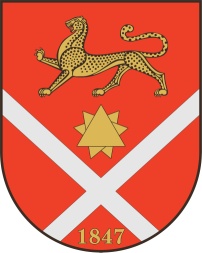 ПОСТАНОВЛЕНИЕ  № 260г. Беслан  	     		                                                                  «24» ноября 2023 г.В целях организации ведомственного контроля в сфере закупок для обеспечения нужд администрации местного самоуправления Бесланского городского поселения,  руководствуясь  статьей  100  Федерального  закона  от  05.04.2013  №  44-ФЗ «О контрактной системе в сфере закупок товаров, работ, услуг для обеспечения государственных и муниципальных нужд», статьей 8 Устава Бесланского городского поселения Правобережного района РСО-АланияПОСТАНОВЛЯЮ:1. Утвердить  Порядок осуществления ведомственного контроля в сфере закупок для обеспечения нужд администрации местного самоуправления Бесланского городского поселения  (прилагается).  2. Настоящее постановление обнародовать путем размещения на официальном сайте муниципального образования Бесланское городское поселение в сети «Интернет» и в газете «Жизнь Правобережья». Глава администрации местного самоуправленияБесланского городского поселения		                            Х.С. ТатровУТВЕРЖДЕНО постановлением  главы АМС г. Беслана         от 24.11.2023 г. № 260Порядок осуществления ведомственного контроля в сфере закупок для обеспечения нужд администрации местного самоуправления Бесланского городского поселения  Настоящий Порядок устанавливает последовательность действий администрации местного самоуправления Бесланского городского поселения и ее отраслевых (функциональных) органов (далее - органы ведомственного контроля) при осуществлении ведомственного контроля в сфере закупок товаров, работ, услуг для обеспечения нужд администрации местного самоуправления Бесланского городского поселения (далее - ведомственный контроль) в отношении подведомственных им заказчиков (далее - заказчики).Предметом ведомственного контроля является соблюдение заказчиками, подведомственными органам ведомственного контроля, в том числе их контрактными службами, контрактными управляющими, комиссиями по осуществлению закупок, уполномоченными органами и уполномоченными учреждениями, законодательства Российской Федерации о контрактной системе в сфере закупок.При осуществлении ведомственного контроля органы ведомственного контроля осуществляют проверку соблюдения законодательства Российской Федерации о контрактной системе в сфере закупок, в том числе:соблюдения ограничений и запретов, установленных законодательством Российской Федерации о контрактной системе в сфере закупок;соблюдения требований о нормировании в сфере закупок;правильности определения и обоснования начальной (максимальной) цены контракта, цены контракта, заключаемого с единственным поставщиком (подрядчиком, исполнителем), начальной цены единицы товара, работы, услуги, начальной суммы цен единиц товара, работы, услуги;соответствия информации об идентификационных кодах закупок и непревышения объема финансового обеспечения для осуществления данных закупок информации, содержащейся впланах-графиках закупок, извещениях об осуществлении закупок, протоколах определения поставщиков (подрядчиков, исполнителей), условиях проектов контрактов, направленных участниками закупок, с которыми заключаются контракты, в реестре контрактов, заключенных заказчиками;предоставления учреждениям и предприятиям уголовно-исполнительной системы, организациям инвалидов преимущества в отношении предлагаемой ими цены контракта, суммы цен единиц товара, работы, услуги;соблюдения требований, касающихся участия в закупках субъектов малого предпринимательства, социально ориентированных некоммерческих организаций;соблюдения требований по определению поставщика (подрядчика, исполнителя);применения заказчиком мер ответственности и совершения иных действий в случае нарушения поставщиком (подрядчиком, исполнителем) условий контракта;соответствия поставленного товара, выполненной работы (ее результата) или оказанной услуги условиям контракта;своевременности, полноты и достоверности отражения в документах учета поставленного товара, выполненной работы (ее результата) или оказанной услуги;соответствия использования поставленного товара, выполненной работы (ее результата) или оказанной услуги целям осуществления закупки.Ведомственный контроль осуществляется путем проведения плановых и внеплановых проверок.Плановые проверки осуществляются на основании плана проведения плановых проверок, утверждаемого руководителем органа ведомственного контроля не позднее 15 декабря года, предшествующего году проведения плановых проверок.План проведения плановых проверок должен содержать следующие сведения:наименование органа ведомственного контроля;наименование, индивидуальный номер налогоплательщика, адрес местонахождения заказчика, в отношении которого принято решение о проведении плановой проверки;цель и основания проведения плановой проверки;месяц начала проведения плановой проверки.Внесение изменений в план проведения плановых проверок осуществляется руководителем органа ведомственного контроля не позднее чем за 10 рабочих дней до начала проведения плановой проверки, в отношении которой вносятся такие изменения.План проведения плановых проверок, а также вносимые в него изменения не позднее 2 рабочих дней со дня их утверждения должны быть размещены на официальном сайте органа ведомственного контроля в сети «Интернет».Плановые проверки в отношении заказчиков проводятся не чаще чем один раз за период проведения каждого определения поставщика (подрядчика, исполнителя).Плановой проверке подлежат закупки за последние 3 года до даты начала ее проведения.Внеплановые проверки проводятся по следующим основаниям:получение обращения участника закупки с жалобой на действия (бездействие) субъектов контроля;получение информации о признаках нарушения законодательства Российской Федерации и иных нормативных правовых актов о контрактной системе в сфере закупок, в том числе:заявление, сообщение физического лица, юридического лица либо осуществляющих общественный контроль общественного объединения или объединения юридических лиц, в которых указывается на наличие признаков нарушения законодательства Российской Федерации и иных нормативных правовых актов о контрактной системе в сфере закупок;сообщение средства массовой информации, в котором указывается на наличие признаков нарушения законодательства Российской Федерации и иных нормативных правовых актов о контрактной системе в сфере закупок.Ведомственный контроль осуществляется путем проведения выездных или документарных мероприятий ведомственного контроля.Проверки проводятся на основании распоряжения руководителя органа ведомственного контроля.Орган ведомственного контроля уведомляет заказчика о проведении мероприятия ведомственного контроля путем направления уведомления о проведении такого мероприятия (далее - уведомление).Уведомление должно содержать следующую информацию:наименование заказчика, которому адресовано уведомление;предмет мероприятия ведомственного контроля (проверяемые вопросы), в том числе период времени, за который проверяется деятельность заказчика;вид мероприятия ведомственного контроля (выездное или документарное);дата начала и дата окончания проведения мероприятия ведомственного контроля;перечень должностных лиц, уполномоченных на осуществление мероприятия ведомственного контроля;запрос о предоставлении документов, информации, материальных средств, необходимых для осуществления мероприятия ведомственного контроля;информация о необходимости обеспечения условий для проведения выездного мероприятия ведомственного контроля, в том числе о предоставлении помещения для работы, средств связи и иных необходимых средств и оборудования для проведения такого мероприятия.Срок проведения мероприятия ведомственного контроля не может составлять более чем 15 календарных дней и может быть продлен только один раз не более чем на 15 календарных дней по решению руководителя органа ведомственного контроля или лица, его замещающего.При проведении мероприятия ведомственного контроля должностные лица, уполномоченные на осуществление ведомственного контроля, имеют право:в случае осуществления выездного мероприятия ведомственного контроля на беспрепятственный доступ на территорию, в помещения, здания заказчика (в необходимых случаях на фотосъемку, видеозапись, копирование документов) при предъявлении ими служебных удостоверений и уведомления с учетом требований законодательства Российской Федерации о защите государственной тайны;на истребование необходимых для проведения мероприятия ведомственного контроля документов с учетом требований законодательства Российской Федерации о защите государственной тайны;на получение необходимых объяснений в письменной форме, в форме электронного документа и (или) устной форме по вопросам проводимого мероприятия ведомственного контроля.По результатам проведения мероприятия ведомственного контроля составляется акт проверки, который подписывается должностным лицом органа ведомственного контроля, ответственным за проведение мероприятия ведомственного контроля, и представляется руководителю органа ведомственного контроля.При выявлении нарушений по результатам мероприятия ведомственного контроля заказчиком разрабатывается и утверждается план устранения выявленных нарушений, который направляется в орган ведомственного контроля.В случае выявления по результатам проверок действий (бездействия), содержащих признаки административного правонарушения, материалы проверки подлежат направлению в орган, уполномоченный на осуществление контроля в сфере закупок товаров (работ, услуг) для обеспечения муниципальных нужд, а в случае выявления действий (бездействия), содержащих признаки состава уголовного преступления, - в правоохранительные органы.Материалы по результатам мероприятий ведомственного контроля, в том числе план устранения выявленных нарушений, а также иные документы и информация, полученные (разработанные) в ходе проведения мероприятий ведомственного контроля, хранятся органом ведомственного контроля не менее 3 лет.РЕСПУБЛИКÆ ЦÆГАТ ИРЫСТОН-АЛАНИ РАХИЗФАРСЫ РАЙОНЫ БЫНÆТТОН  ХИУЫНАФФÆЙАДЫ БЕСЛÆНЫ ГОРÆТЫ ЦÆРÆНБЫНАТЫ АДМИНИСТРАЦИАДМИНИСТРАЦИЯ МЕСТНОГО САМОУПРАВЛЕНИЯБЕСЛАНСКОГО ГОРОДСКОГО ПОСЕЛЕНИЯ ПРАВОБЕРЕЖНОГО РАЙОНА РЕСПУБЛИКИ СЕВЕРНАЯ ОСЕТИЯ-АЛАНИЯ      Об утверждении порядка осуществления ведомственного контроля в сфере закупок для нужд администрации местного самоуправления Бесланского городского поселения